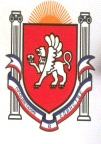 Республика КрымБелогорский районАдминистрация Васильевского сельского поселенияГлава администрации Васильевского сельского поселенияПОСТАНОВЛЕНИЕ      22.07.2019 года			   с. Васильевка				№132  О внесении изменении в постановление администрации Васильевского сельского поселения №215 от 25.10.2018года «О создании конкурсной (аукционной) комиссии по проведению торгов на право заключения договоров аренды, договоров безвозмездного пользования, договоров доверительного управления имуществом, иных договоров, предусматривающих переход прав владения и (или) пользования в отношении муниципального имущества Администрации Васильевского сельского поселения Белогорского района Республики Крым» В соответствии с Федеральным законом от 06.10.2003 г. №131-ФЗ "Об общих принципах организации местного самоуправления в Российской Федерации", с Правилами проведения конкурсов или аукционов на право заключения договоров аренды, договоров безвозмездного пользования, договоров доверительного управления имуществом, иных договоров, предусматривающих переход прав владения и (или) пользования в отношении государственного или муниципального имущества, утверждёнными приказом Федеральной антимонопольной службы от 10.02.2010 № 67 «О порядке проведения конкурсов или аукционов на право заключения договоров аренды, договоров безвозмездного пользования, договоров доверительного управления имуществом, иных договоров, предусматривающих переход прав в отношении государственного или муниципального имущества, и перечне видов имущества, в отношении которого заключение указанных договоров может осуществляться путем проведения торгов в форме конкурса», администрация Васильевского сельского поселения:ПОСТАНОВЛЯЕТ:1. Внести изменение в состав конкурсной (аукционной) комиссии по проведению торгов на право заключения договоров аренды, договоров безвозмездного пользования, договоров доверительного управления имуществом, иных договоров, предусматривающих переход прав владения и (или) пользования в отношении муниципального имущества Администрации Васильевского сельского поселения Белогорского района Республики Крым согласно приложения 1.2. Обнародовать настоящее постановление на официальном сайте Администрации Васильевского сельского поселения Белогорского района Республики Крым и на информационном стенде здания администрации.3. Настоящее постановление вступает в силу с момента его обнародования.4. Контроль за исполнением настоящего постановления оставляю за собой.Председатель Васильевского сельскогосовета- глава администрации Васильевскогосельского поселения                                                                                        Франгопулов В.Д.                                                                                                        Приложение 1к постановлению АдминистрацииВасильевского сельского поселенияБелогорского района Республики Крым                                                                                                                 от 25.10.2018 г. №215   Состав конкурсной (аукционной) комиссии по проведению торгов на право заключения договоров аренды, договоров безвозмездного пользования, договоров доверительного управления имуществом, иных договоров, предусматривающих переход прав владения и (или) пользования в отношении муниципального имущества Администрации Васильевского сельского поселения Белогорского района Республики КрымПредседатель:                      	Франгопулов В.Д. – председатель                          Васильевского сельского совета-глава администрации Васильевского сельского поселенияЗаместитель председателя:	Рош Л.А. – заведующий сектором по оказанию муниципальных услуг, делопроизводству, кадрам и землеустройствуЧлены комиссии:	Маслова И.В. – заведующий сектором по                                         вопросам финансов и бухгалтерского учета                                                                       Якубова Э.П. – ведущий специалист по оказанию муниципальных услуг, делопроизводству, кадрам и землеустройствуСекретарь комиссии:                                  Меметова Ю.С. – специалист                                                                             1категории (контрактный управляющий) сектора                                                                          по вопросам финансов и бухгалтерского учета 